E-mailem.	Všem                                       	účastníkům semináře,VÁŠ DOPIS	NAŠE ZNAČKA	VYŘIZUJE	V LIBERCI DNE		   Adam Lenert 	  4. května 2019Věc:	POZVÁNKA NA SEMINÁŘ PERSPEKTIVNÝCH ROZHODČÍCH A OSTATNÍCH ROZHODČÍCH ČVS Vážený(á) kolego(yně),komise rozhodčích ČVS Tě zve na seminář perspektivních rozhodčích, který se uskuteční v Jablonci nad Nisou dne 15. června 2019 (sobota).Sraz                 	:	15. června 2019 v Jablonci nad Nisou do 13,00 hodin, v městské hale Jablonec nad NisouZahájení semináře	:	15. června 2019 ve 13,00 hodin.Ukončení semináře	:	15. června 2019 okolo 17,00 hodin – následně bude následovat utkání EL Česko - Švédsko.Doprava a stravování	:	na vlastní náklady. Účast         	:	rozhodčích na listině perspektivních rozhodčích je povinná, ostatní účastníci z řad rozhodčích jsou vítáni Přednášející 	:	László Herpai, Martin Hudík a Milan Labaštajazyk semináře	:	Anglický.Omluvy a potvrzení účasti:		Potvrzení své účast/neúčast zasílejte nejdéle do 10. května 2019 na e-mailem nebo písemně sekretáři KR ČVS Adamovi Lenertovi, e-mail: lenert@cvf.cz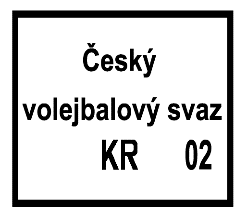 	Martin Hudík	Adam Lenert	předseda KR ČVS	sekretář KR ČVS